PERBEDAAN ANTARA PEMBERIAN TEKNIK RELAKSASI NAFAS DALAM DAN TERAPI MUSIK TERHADAP SKALA NYERI PADA PASIEN POST OPERASI  LAPARATOMI  DI RUMAH SAKIT LAVALETTE MALANGSKRIPSIOLEHENI SUNDARINIM. 1601410003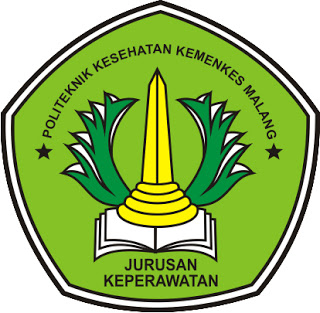 KEMENTERIAN KESEHATAN REPUBLIK INDONESIAPOLITEKNIK KESEHATAN KEMENKES MALANGJURUSAN KEPERAWATANPROGRAM STUDI DIV KEPERAWATAN MALANG2017